							DIEPAT ANNEXE - 		1/4								rentrée scolaire 2020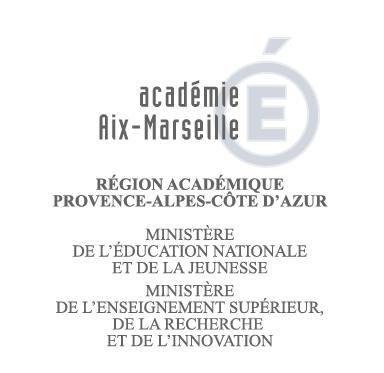 Nature de l’emploi demandé :□ Secrétaire administratif de l’Education Nationale et de l’Enseignement Supérieur catégorie B (SAENES) (bac)□ Assistant de Service Social d’Administration de l’Etat – catégorie A (ASSAE) (diplôme d’Etat)□ Infirmier(e) catégorie A (diplôme d’Etat) DEMANDE DE RECRUTEMENTEN QUALITE DE PERSONNEL CONTRACTUELBENEFICIAIRE DE L’OBLIGATION D’EMPLOIJe soussigné(e),	□M.	□MmeA - nom d’usage……………………………………………………….………………………………prénom …………………………………………………………………………………………………nationalité ……………………………………………………………………………………………..date de naissance ………. |__|__| |__|__| |__|__|__|__|département  |__|__|  ou pays ………………………………………………………………………commune de naissance ……………………………………………………………………………..situation familiale : □ marié(e), □ pacsé(e), □ autrenombre d’enfants  |__|__|situation militaire ………………………………………………………………………...………………….B - adresse ………………………………………………………………………………………………….…………………………………………………………………………………………………..…………….code postal  |__|__|__|__|__| commune …………………………………………….……………………tel…  |__|__| |__|__| |__|__| |__|__| |__|__|     et/ou portable  |__|__| |__|__| |__|__| |__|__| |__|__|adresse mail :………………………………………………………………………………………….C - sollicite un emploi d’agent contractuel auprès du rectorat de l’académie d’AIX- MARSEILLE en application du décret n° 95-979 du 25 Août 1995 modifié.D – en qualité de : travailleur reconnu handicapé par la commission des droits et de l'autonomie des personnes handicapées en date du |__|__| |__|__| |__|__|__|__|à	 , le  |__|__| |__|__| |__|__|__|__|	signature du postulant :Document à retourner à la DIEPAT-secrétariat avant le 27 mars 2020 dernier délaiNOM : ………………………………………….………  PRENOM : ………………………………………..…………..     2/4I. SITUATION PROFESSIONNELLE ACTUELLE :ou :1 - diplômes possédés							date d’obtention2 - expériences professionnelles antérieures	3 - stages de formation ou de perfectionnement suivis : (intitulé)…………………………………………………………………………………………..………………..(date/durée)…………………………………………………………………(intitulé)……………………………………………………………………………………………………………(date/durée)…………………………………………………………………(intitulé)……………………………………………………………………………………………………………(date/durée)…………………………………………………………………(intitulé)…………………………………………………………………………………………………….……..(date/durée)………………………………………………………………  4 - avez-vous déjà fait acte de candidature à ce type de recrutement ? □ NON	□ OUI,    si oui, combien de fois ?:  |__|__|II. RENSEIGNEMENTS CONCERNANT L’EMPLOI DEMANDE :L’exercice de la fonction sollicitée nécessite-t-il des aménagements particuliers du poste de travail ?		□ NON	□ OUI	lesquels ? :Vœux d’affectation géographique : (mettre une croix seulement pour les rubriques correspondant à vos vœux d'affectation)département : 		□ Alpes de Haute Provence		□ Hautes-Alpes						□ Bouches-du-Rhône			□ Vaucluseutilisation du véhicule personnel  NON	OUIDocument à retourner à la DIEPAT-secrétariat avant le 27 MARS 2020 dernier délaiPiéces à joindre à la demande de recrutement :				3/4
	lettre de motivation
	curriculum vitae détaillé	photocopie de la carte d'identité ou passeport
	attestation(s) ou photocopies de diplôme(s)	pièce attestant le handicap (par exemple attestation CDA, RTH)
	attestation (s) d'expériences professionnelles ou de formations ou de stages
	grille d’évaluation du chef d’établissement ou de service pour les personnes ayant exercé une activité au sein de l’éducation nationale.
 attestations délivrées par les employeurs précédentsLA PRESENTE DEMANDE DUMENT COMPLETEEET LES PIECES A JOINDRE DEVRONT ETRE ADRESSEESAVANT LE 27 MARS 2020(dernier délai)au rectorat de l’académie d’Aix-Marseilledivision de l'encadrement et des personnels administratifs et techniques (DIEPAT-secrétariat)Place Lucien Paye - 13621 Aix-en-Provence cedex 1(tout dossier incomplet ou parvenu après cette date ne sera pas examiné)Document à retourner à la DIEPAT-secrétariat avant le 27 mars 2020 dernier délai4/4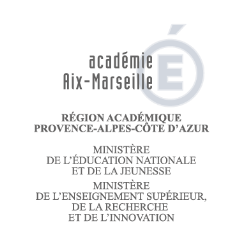 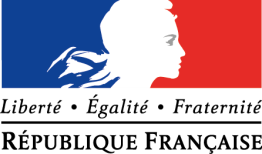 FICHE D’EVALUATIONUNIQUEMENT POUR LES CANDIDATS EXERCANT OU AYANT EXERCE DES FONCTIONS D’AGENTS NON TITULAIRES  AU SEIN DE L’EDUCATION NATIONALEA renseigner par le chef d’établissement (le cas échéant) M .	  Mme       NOM : 				PRENOM :ETABLISSEMENT D’EXERCICE :				SERVICE :CONTRAT  DU		 			AUSTATUT ACTUEL :     	    Contractuel		           	    Vacataire			    AED			    Autre ……………………………………..CADRE RESERVE AU CHEF D’ETABLISSEMENT OU DE SERVICEEléments d’évaluation :				Excellent		Bien			A améliorerFacilité d’apprentissage	 			  			     Qualité du travail	 			  			    Rapidité d’exécution	 			  			    Autonomie	 			  			     Positionnement hiérarchique	 			  			     Sens des responsabilités	 			  			     Ponctualité	 			  			     Esprit d’initiative	 			  			     Esprit d’équipe	 			  			     Facilité d’adaptation	 			  			     Nature précise des travaux réalisés et profil des fonctions:Appréciation générale :Fait à 				le			SignaturePRISE DE CONNAISSANCE DE L’INTERESSE(E)Vu et pris connaissance :					OBSERVATIONS :Date :							Signature
Document à retourner à la DIEPAT-secrétariat avant le 27 mars 2020 dernier délaiemployeurfonctions exercéesdepuis le……….sans emploidepuis le ………………………---organismes employeursfonctionsdates-du ………….… au ……………..-du ………….… au ……………..-du ………….… au ……………..-du ………….… au ……………..